SHADY BEACH IMPROVEMENT ASSOCIATION – 2020 DUES PAYMENT                                              PAYABLE BY APRIL 30, 2020 ANNUAL MEMBERSHIP DUES …. $275.00* (Payable by all members)   $325.00 if paid after 4/30/2020   * Includes a $25 five year special assessment for dam rebuild. Lakefront members are exempt from $25 assessment.BOAT DOCK RENTAL ANNUAL FEE ... $300.00 ** (Payable by all dock renters with assigned dock)          ** Amount includes a $100 five year special assessment for dam rebuildDAY LAUNCH USER ANNUAL FEE … 	$200.00** (Payable by all members who do not have an assigned dock and               will be launching their boat.  ** Amount includes a $100 five year special assessment for dam rebuild.INITIATION FEE ………………………… $100.00 (One-time fee for new or reinstated members only)  DOCK WAIT LIST FEE …………………. $150.00 (New wait-list members only)                             (This is a one-time non-refundable fee for those who wish to be placed on the boat dock waiting list.)                                    A one-time fee of $750 will be due upon dock assignment.   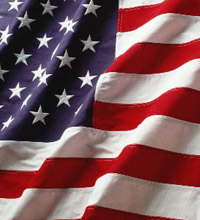 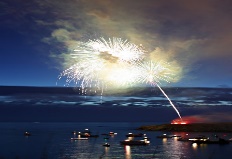 Please make a donation to the annual fireworks displaySaturday July 11, 2020 The fireworks are dependent on the donation of residents.Please COMPLETE and RETURN with your payment. (ONE CHECK FOR ALL FEES) by April 30, 2020.Make check payable to Shady Beach Improvement Association (or “SBIA”).  Please mail or drop off payment to:JILL SEGAL, 3835 Lakeview, Orchard Lake, MI  48324Name(s) _____________________________________________________Phone #(s) ____________________________Address_______________________________ E-mail(s) ___________________________________________________Owner Occupied? ____________________ Vacant Property? _______________________ Rental Property? ______________Tenant Name, Phone, e-mail (if applicable) ______________________________________________________________Annual Dues* ($275.00)    _________________________ (Payable by all member households by 4/30/2020)Late Fee ($50) if dues are paid after 4/30/20 __________ (Late Fee not applicable for new members)Dock Rental Annual Fee** ($300) ___________________      	New Member Initiation Fee ($100) _______________Day Dock User Annual Fee** ($200) ________________        	Boat Dock Wait List Fee ($150) ___________________							   (one-time fee to be placed on the  Fireworks Donation $ ___________________________                 wait list for a permanent boat slip)   	Total Enclosed $ ____________________________I acknowledge the Shady Beach Rules & Regulations governing boat dockage and the posted beach rules.Please sign here: ______________________________________________Date: ___________________________       Please check this box if you do not want your name, address and phone number included in the SBIA directory [  ].                                                                                       